ANALISIS POLA PENINGKATAN CHALLENGEPADA GAME PRO EVOLUTION SOCCERTUGAS AKHIRDisusun sebagai salah satu syarat untuk kelulusanProgram Strata 1, Program Studi Teknik Informatika,Universitas Pasundan BandungOleh:Ade Yosca BaharethaNrp.08.304.0009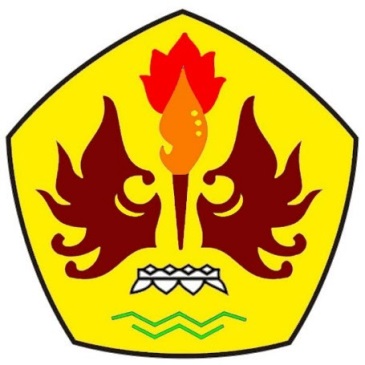 PROGRAM STUDI TEKNIK INFORMATIKAFAKULTAS TEKNIKUNIVERSITAS PASUNDAN BANDUNGSEPTEMBER 2016ABSTRACTPada Tugas Akhir ini telah dilakukan eksplorasi gameplay dan game mechanic pada game Pro Evolution Soccer. Komponen pembangun karir ini terdiri dari karakter,skill, personal training, dan cara mendapatkan GP (game point). Pembuatan karakter terbagi menjadi 4 bagian yaitu general setting,enter your name,choose Nationality,position. Pada karir Become A Legend ini terdapat 5 jenis personal training untuk meningkatkan skill. Sedangkan untuk skill-nya terdiri dari 22 macam skill.Player memilih Become A Legend dan akan mendapatkan GP (game point) untuk membeli personal training. Eksplorasi dilakukan terhadap peningkatan skill dari gameplay. Eksplorasi dilakukan dengan cara bermain dan melakukan skenario terhadap karir pemain. Karir yang diambil adalah karir dari pemain yang belum terkenal.Hasil dari uji coba untuk peningkatan skill dan perolehan GP (game point) ini telah terbukti dengan tabel dan hasil yang berbeda. GP yang ditawarkan berbeda jika player ingin menambahkan skill untuk ke 22 skill pemain.Kata kunci: Game, Gameplay, Game Mechanic, Game Point, Become A Legend, Pro Evolution Soccer.